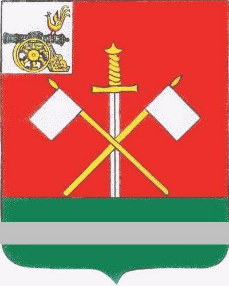 СМОЛЕНСКАЯ ОБЛАСТЬМОНАСТЫРЩИНСКИЙ РАЙОННЫЙ СОВЕТ ДЕПУТАТОВР Е Ш Е Н И Е   от 11 мая 2017 года                                                                           № 62Об итогах работы учреждений культуры и спорта на территории  муниципального образования «Монастырщинский район» Смоленской области в 2016 году, планах и перспективах их работы на 2017 год	Рассмотрев и обсудив информацию начальника отдела культуры и спорта Администрации муниципального образования «Монастырщинский район» Смоленской области Белкина Александра Львовича «Об итогах работы учреждений культуры и спорта на территории муниципального образования «Монастырщинский район» Смоленской области в 2016 году, планах и перспективах их работы на 2017год» Монастырщинский районный Совет депутатовРЕШИЛ:Информацию «Об итогах работы учреждений культуры и спорта на территории муниципального образования «Монастырщинский район» Смоленской области в 2016 году, планах и перспективах их работы на 2017год» принять к сведению (прилагается).Настоящее решение вступает в силу с момента его подписания.Глава муниципального образования	               Председатель Монастырщинского«Монастырщинский район»                             районного Совета депутатов Смоленской области                                         В.Б. Титов			                       П.А. Счастливый	Приложение к решению Монастырщинского районного Совета депутатовот 11.05.2017 года № 62Информация «Об итогах работы учреждений культуры и спорта на территории муниципального образования «Монастырщинский район» Смоленской области в 2016 году, планах и перспективах их работы на 2017 год».Сферу культуры и спорта в муниципальном образовании «Монастырщинский район» Смоленской области представляют следующие учреждения: - муниципальное бюджетное учреждение культуры «Монастырщинский районный культурно-досуговый центр» (МБУК РКДЦ), имеет 24 филиала- 16 СДК и 8 сельских клубов;- муниципальное бюджетное учреждение культуры «Монастырщинское межпоселенческое централизованное библиотечное объединение» (МБУК МЦБО), имеет 19  филиалов - межпоселенческую центральную библиотеку, детское отделение и 17 сельских библиотек;- муниципальное бюджетное учреждение культуры «Монастырщинский районный Дом культуры» (МБУК РДК);- муниципальное бюджетное учреждение  дополнительного образования  «Монастырщинская детская школа искусств» (МБУДО ДШИ);-муниципальное бюджетное культурно-спортивное учреждение «Юность» (МБКСУ «Юность»).Бухгалтерское обслуживание данных учреждений осуществляет муниципальное казенное учреждение «Централизованная бухгалтерия муниципальных учреждений культуры и искусства» (МКУ ЦБ).Учреждения культуры финансируются  в соответствии с муниципальной программой «Развитие культуры и туризма на территории муниципального образования «Монастырщинский район» Смоленской области на 2014-2020 годы».Отделом культуры и спорта разработаны и реализуются также такие программы как: «Комплексные меры противодействия злоупотреблению наркотическими средствами и их незаконному обороту в муниципальном образовании «Монастырщинский район» Смоленской области на 2014-2020 годы», «Развитие молодежной политики в муниципальном образовании «Монастырщинский район» Смоленской области на 2014-2020 годы», а также «Развитие физической культуры и спорта в муниципальном образовании «Монастырщинский район» Смоленской области на 2014-2020 годы».Каждому учреждению культуры доведено муниципальное задание.Бюджет 2016 года составил 30 369 160 рублей 45 копеек.  Внебюджет- 257тысяч 995 рублей.Из общего бюджета на содержание учреждений культуры в 2016 году выделено 736,0 тысячи рублей, из них- 56,1 тыс. рублей из внебюджета.На охрану труда работников сферы культуры израсходовано 104,8 тыс. рублей.По возможности в некоторых учреждениях в 2016 году были проведены ремонтные работы.В районном Доме культуры произведена сдача в эксплуатацию туалета, стоимость которого составила 297,0 тыс. рублей, выделенных из резервного фонда Администрации Смоленской области. Изготовлены поручни для пандуса и туалетной комнаты для людей с ограниченными возможностями здоровья.Большая работа своими силами по обустройству шиферной кровли (над зрительным залом) проведена в Гоголевском СДК. Из резервного фонда Администрации Смоленской области выделено 350,0 тыс. рублей для разработки проектно-сметной документации по переводу на газовое отопление здания Новомихайловского СДК.Произведена замена крыльца в Детской библиотеке на сумму 17,0 тыс. рублейВ 2016 году были выделены денежные средства для пополнения материально- технической базы:-микшерный  пульт в РДК стоимостью 5,5 тыс. рублей за счет внебюджетных средств учреждения, за счет бюджетных средств - огнетушители в количестве 8 штук, 2 камеры видеонаблюдения, светодиодные и галогеновые лампочки;- микшерный пульт и акустическая система стоимостью 50,0 тыс. рублей для Раевского СДК;- микшерный пульт стоимостью 5,8 тыс. рублей для Кадинского СДК- переданы 2 конвектора балансовой стоимостью 4 236 рублей (каждый) с баланса Администрации муниципального образования «Монастырщинский район» Смоленской области для Крапивенского СДК;- 10 микрофонных стоек, 6 пюпитров, тамбурин для Новомихайловского СДК;- 28 огнетушителей для сельских клубных филиалов;- запчасти  и шины для автомашин.Для отдела культуры и спорта и централизованной бухгалтерии приобретена компьютерная техника.Для поддержки библиотечной системы выделены деньги из областной программы для подключения электронного каталога в размере 150,0 тыс. рублей и программы для комплектования книжных фондов библиотек в размере 2,9 тыс. рублей.В МЦБО приобретено: принтер, 10 стульев для детского отделения и Центральной библиотеки, книги на сумму 50,0 тыс. рублей.Подписка на периодические издания 2016 года составила 130 тыс. рублей.Для активного занятия физической культурой и спортом выделено около 100,0 тыс. рублей для приобретения 10 пар лыж с ботинками и 31 пары коньков, 24,0 тыс. выделено для приобретения другого спортинвентаря. Также для муниципального бюджетного культурно-спортивного учреждения «Юность» приобретена компьютерная техника.Из резервного фонда Администрации муниципального образования «Монастырщинский район» Смоленской области МБУК «Монастырщинский РДК» выделено 29 970 рублей 15 коп для изготовления энергетического паспорта, и 17 886 рублей 00 копеек для оплаты договора на выполнение электромонтажных работ по освещению отремонтированных помещений.В целях предоставления гражданам информации о качестве оказания услуг организациями культуры, а также в целях повышения качества их деятельности, в отчетном году была проведена независимая оценка качества предоставления услуг в МБУК «Монастырщинский районный Дом культуры». Сумма баллов составила 50,3. Респондентами были высказаны предложения по повышению качества работы учреждения, предложения рассмотрены, проводится определенная работа в этом направлении. Детская школа искусств имеет 8 отделений, число учащихся -182 человека. Большое значение отводится участию ДШИ в зональных и областных фестиваля и конкурсах. Во многих мероприятиях учащиеся приняли участие и стали лауреатами и дипломантами.Во внеурочное время с учащимися детской школы искусств проводятся такие мероприятия как: посвящение в музыканты, праздничные и игровые программы по календарным праздникам, конкурсы, лекции, беседы. С особенным настроением готовятся концерты для родителей, как по отделениям, так и общешкольные. Активное участие принимают в концертных программах в Районном Доме культуры.Клубные и библиотечные учреждения.В отчетном году на базе клубных учреждений работало 113 клубных формирований, из них 43 для детей до 14 лет, 16 - для молодежи. Клубные формирования посещают 801 человек, из них 314 детей, 96 человек - молодежи. В районе три коллектива имеют звание «народный», это коллективы МБУК  «Монастырщинский районный Дом культуры»: хор русской песни (хормейстер  Н. Грицев) и народный танцевальный коллектив «Вихровские зори» (балетмейстер С. Толстенкова), а также хор русской песни Новомихайловского СДК - филиала МБУК «Монастырщинский районный культурно-досуговый центр» (хормейстер М. Исаенкова).В 2016 году проведено 3800 культурно-массовых мероприятия, которые посетило 112,6 тысяч человек. Вот наиболее яркие мероприятия:- театрально- музыкальная постановка «Вдруг как в сказке…»;- театрализованная концертная программа «Мы к вам приехали на час» (к 80-летию поэта-песенника Ю. Энтина);- районный музыкально-театрализованный фестиваль «Живое кино» в рамках объявленного Года кино;- районная шоу-программа «Шансон года»;- районный фестиваль детско-юношеского творчества «По куплету - всему свету»;- библионочь «Читаем кино…», посвященная Году кино;- районный конкурс творческих работ «Поколение успеха»;  - семейный праздник «Любовь на тысячу лет»;- концертная программа «Любимым мамам, посвящается…!».Традиционный праздник «Прощай масленица» стало принято отмечать не только в п. Монастырщина, но и в сельских поселениях. Клубными учреждениями района организованы выездные концерты в Хиславичский, Смоленский, Починковский районы. Приняли участие в  IV районном фестивале юмора «Клюкинская юморина» в Хиславичском районе, в IV региональном фестивале народного творчества, народных промыслов и ремесел «Дрибинские торжки» в п. Дрибин Могилевской области Республики Беларусь, а также во многих областных мероприятиях.Охват населения библиотечным обслуживанием по библиотекам - филиалам составляет - 85,5 %, по поселку –70 %. Лица с ограниченными возможностями здоровья обслуживаются книгой на дому, как в центральной библиотеке, так и в библиотеках-филиалах.В целях улучшения условий качественного обслуживания читателей и привлечения их к чтению продолжил свою работу «Выездной абонемент», для обслуживания читателей д. Котово и д. Дудино. В ежегодном областном конкурсе профессионального мастерства «Детский библиотекарь года – 2016» библиотекарь Детского отделения Ольга Фролова  заняла 2-е место и получила приз зрительских симпатий. Патриотическое воспитание детей и молодёжи остаётся важным направление в работе учреждений культуры района. Активное участие принимает подрастающее поколение в праздничных торжествах, посвящённых Дню Победы, освобождению Смоленщины от немецко-фашистских захватчиков, митингах, в патриотической акции «Ветеран живёт рядом, вечерах Белых Журавлей, концертных программах «Мир без войны», повсеместно проходят Вахты памяти.В 2016 году в целях гражданско-патриотического воспитания населения, впервые на территории района проведена акция «Свеча памяти», которая проходила в д. Туфля Александровского сельского поселения.Театрализованная композиция «Листочек в клеточку», посвященная Дню вывода войск из Республики Афганистан, состоялась в Крапивенском сельском Доме культуры. Это трогательное мероприятие вызвало немало эмоций и слез у зрителей, и у самих воинов-интернационалистов. В рамках реализации партийного проекта «Единой России» «Связь поколений» в районе прошло гражданское патриотическое мероприятие. В рамках мероприятия был создан местный поисковый отряд «Кривичи», который принимал  участие в работе поискового движения Смоленщины.16 июля в Татарском сельском поселении, недалеко от уже исчезнувшей д. Красатинка, состоялось большое значимое мероприятие. Это открытие памятного знака, погибшим во время грозы при заготовке сена 16 июля 1960 года жителям д. Красатинка -труженикам колхоза «Восход». На открытии памятного знака присутствовали родственники погибших, очевидцы события. В конце ноября состоялось торжественное мероприятие по приему старшеклассников в ряды детско-юношеского военно-патриотического  общественного движения «Юнармия».22 октября в России отмечают День Белых Журавлей. Первое название праздника - день поэзии, второе - память о павших на полях сражений воинах, положивших свою голову во всех войнах, происходивших на территории России.Идея мероприятия была воплощена в Крапивенском сельском Доме культуры. Историко-краеведческий музей в п. Монастырщина открыт в 2009 году. Фонд музея с каждым годом пополняется. Фонд музея 2014 года составлял 506 предметов, в 2016 году количество предметов возросло до 564 единиц.Площадь музея не большая, экспозиции размещаются в трех залах, один -комната старины, второй зал - Великой Отечественной войны и зал сменных композиций.Число выставок 2016года-7, число экскурсий-9, лекций-12. Число посещений  2016 года составило 1833 человекаВ марте, к Всемирному дню поэзии, в музее была открыта выставка авторов-земляков «Судьбою вызваны к доске», несколько мероприятий прошли ко Дню Победы. Интересная выставка творческих работ в стиле спрей-арт  «Через тернии к звездам» Любови Никитенковой,  экспонировалась в мае-июне отчетного года. Спорт. В спортивных секциях и школах района занимается 631 человек. Работают такие секции, как: футбол, волейбол, легкая атлетика, баскетбол, спортивный туризм, шахматы, настольный теннис. В зимний период на стадионе юность работает ледовый каток, на котором всем желающим предоставляется прокат коньков.Согласно календарного плана мероприятий среди взрослого населения проведено 28 спортивно-массовых мероприятия, в которых приняли участие 1260 человек. Проведены три легкоатлетические эстафеты, чемпионаты и кубки по волейболу, мини-футболу и теннису.Наиболее массовыми спортивными мероприятиями являются День физкультурника  и спартакиады.Ежегодно на нашей базе проводится открытый командный Кубок Монастырщинского района по быстрым шахматам. Мемориал Александра Михайловича Грекова.Спортсмены района активно участвовали в летней спартакиаде муниципальных образований, где заняли 3 место в конкурсе «Папа, мама, я -  спортивная семья», а также 3 место по легкой атлетике. Мастер ФИДЕ по шахматам Георгий Погосян принял участие в Международном турнире «Аэрофлот-опен 2016» в г. Москва.Проводится работа по привлечению населения к выполнению Всероссийского физкультурно-спортивного комплекса «Готов к труду и обороне» (ГТО). На данный момент в нем приняли участие школьники, в количестве 15 человек.                    Планы и перспективы работы на 2017год.Два филиала МБУК «Монастырщинский РКДЦ» - Носковский СДК и Турковский СДК участвуя, в конкурсном отборе уже в 2017 году, включены в программу на получение субсидии от Министерства культуры Российской Федерации на развитие и укрепление материально-технической базы.Направлены документы по Крапивенскому СДК и на директора Носковского СДК- Шепарцову Елену Васильевну, для участия в конкурсе на получение денежного поощрения лучшим муниципальным учреждениям культуры, находящимся на территории сельских поселений, и их работникам. Корректируются сметы расходов по ремонту полов в зрительном зале Носковского сельского Дома культуры и зрительного зала в Раевском сельском Доме культуры.Планируется частичный ремонт кровли  над фойе в Гоголевском СДК и ремонт полов в гримерной в Жуковском  сельском клубе.Для беспрепятственного доступа детей с ограниченными возможностями здоровья планируется установка пандуса в Детской библиотеке.Из резервного фонда Администрации Смоленской области выделено 69,2 тысячи рублей, из них 39,2 тысячи рублей для приобретения активной акустической системы и 30,0 тысяч рублей для приобретения сценических костюмов для ансамбля  «Наигрыши» МБУК РКДЦ.В 2017 году проводится независимая оценка качества в МБУК «Монастырщинский районный культурно-досуговый центр» и его филиалах, а также в МБУК «Монастырщинское межпоселенческое централизованное библиотечное объединение» и его филиалах.С начала текущего года в МБУК МЦБО ведется работа по занесению каталожных карточек библиотечного фонда в электронный каталог.2017 год-год экологии. В учреждениях культуры запланирован ряд мероприятий, посвященных этой дате.  В феврале-марте текущего года в районном Центре культуры проходил районный конкурс плакатов «Живая планета», в настоящее время в Детской школе искусств экспонируется выставка рисунка «Планета просит защиты», в октябре-ноябре будет проходить районный фотоконкурс среди подростков и молодежи «Экология души».В течение года запланировано проведение нескольких фестивалей:- районный фестиваль народного творчества «Разгуляйся, русская душа» (18/03);- районный фестиваль детско-юношеского творчества «На волнах позитива» (22/04);- районный фестиваль патриотической песни молодых исполнителей «Салют, Победы» (8/05);- международный молодежный туристский фестиваль «Новая заря» (июнь).Продолжается работа по проведению концертных программ «В дорогу с песней» в населенных пунктах, не имеющих сельских учреждений культуры.МБУК МЦБО приняла участие в проведении всероссийской акции «Библионочь», подготовив мероприятие «Еще раз о войне…».Народный танцевальный коллектив «Вихровские зори» подготовил концертную программу по подтверждению звания «народный» и показал ее на сцене Районного Дома культуры 6 апреля текущего года.Ряд культурно-досуговых мероприятий направлен на здоровый образ жизни. Это цикл мероприятий для молодежи «Живи на яркой стороне», акция, посвященная Всемирному Дню борьбы с туберкулезом «Белая ромашка». Физкультурно-спортивные мероприятия также проводятся в поддержку здорового образа жизни. Это: районные соревнования по лыжным гонкам «Лыжня России-2017», кубки по волейболу, турниры по настольному теннису, шахматам, шашкам и другие. Впервые был проведен чемпионат района по рыбной ловле.Продолжается работа по привлечению населения к выполнению Всероссийского физкультурно-спортивного комплекса «Готов к труду и обороне» (ГТО).